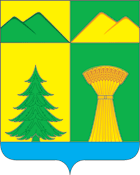 АДМИНИСТРАЦИЯ МУНИЦИПАЛЬНОГО РАЙОНА«УЛЁТОВСКИЙ РАЙОН»ЗАБАЙКАЛЬСКОГО КРАЯПОСТАНОВЛЕНИЕ«02» марта 2023 года 							№ 113/нс. УлётыО внесении изменений в Порядок предоставления субсидий субъектам малого и среднего предпринимательства в целях возмещения части затрат, возникающих в связи с производством (реализацией) товаров, выполнением работ, оказанием услуг, утвержденный постановлением администрации муниципального района «Улётовский район» Забайкальского края от 07.07.2022 № 298/нРассмотрев Протест прокурора Улётовского района советника юстиции Цырендоржиева Т.Б. от 20.02.2023 № 07-22б-2023 на постановление администрации муниципального района «Улётовский район» от 07.07.2022          № 298/н «Об утверждении Порядка предоставления субсидий субъектам малого и среднего предпринимательства в целях возмещения части затрат, возникающих в связи с производством (реализацией) товаров, выполнением работ, оказанием услуг», руководствуясь постановлением Правительства Российской Федерации  от 22.12.2022 № 2385 «О внесении изменений в общие требования к нормативно правовым актам, муниципальным правовым актам, регулирующим предоставление субсидии, в том числе грантов в форме субсидий юридическим лицам, индивидуальным предпринимателям, а также физическим лицам-производителям товаров, работ, услуг», Положением об администрации муниципального района «Улётовский район» Забайкальского края утвержденным решением Совета муниципального района «Улётовский район» Забайкальского края от 21.04.2017 № 380, администрация муниципального района «Улётовский район» Забайкальского края  п о с т а н о в л я е т:1. Протест прокурора Улётовского района советника юстиции Цырендоржиева Т.Б. от 20.02.2023 № 07-22б-2023 на постановление администрации муниципального района «Улётовский район» Забайкальского края от 07.07.2022 № 298/н «Об утверждении Порядка предоставления субсидий субъектам малого и среднего предпринимательства в целях возмещения части затрат, возникающих в связи с производством (реализацией) товаров, выполнением работ, оказанием услуг» удовлетворить.2.  Внести в Порядок предоставления субсидий субъектам малого и среднего предпринимательства в целях возмещения части затрат, возникающих в связи с производством (реализацией) товаров, выполнением работ, оказанием услуг, утвержденный постановлением администрации муниципального района «Улётовский район» Забайкальского края от 07.07.2022 №298/н следующие изменения: 2.1. раздел 2 дополнить пунктом 2.7 следующего содержания: «2.7. Участники отбора не должны являться иностранными юридическими лицами, в том числе местом регистрации которых является государство или территория, включенные в утверждаемый Министерством финансов Российской Федерации перечень государств и территорий, используемых для промежуточного (офшорного) владения активами в Российской Федерации (далее - офшорные компании), а также российскими юридическими лицами, в уставном (складочном) капитале которых доля прямого или косвенного (через третьих лиц) участия офшорных компаний в совокупности превышает 25 процентов (если иное не предусмотрено законодательством Российской Федерации). При расчете доли участия офшорных компаний в капитале российских юридических лиц не учитывается прямое и (или) косвенное участие офшорных компаний в капитале публичных акционерных обществ (в том числе со статусом международной компании), акции которых обращаются на организованных торгах в Российской Федерации, а также косвенное участие таких офшорных компаний в капитале других российских юридических лиц, реализованное через участие в капитале указанных публичных акционерных обществ.».          3.  Настоящее постановление официально опубликовать (обнародовать) на официальном сайте муниципального района «Улётовский район»  в информационно-телекоммуникационной сети «Интернет» в разделе «Документы» - «Правовые акты администрации» и в разделе «Деятельность» - «Земля, имущество, экономика» - «Малый бизнес» - «Конкурсы» - «2023 год».4.  Контроль за исполнением настоящего постановления возложить на первого заместителя главы муниципального района «Улётовский район».Глава муниципального района «Улётовский район»							     А.И. Синкевич